Proposed Changes to 61970 ACLineSegment modeling for mutual couplingFrom the Device Datasheet Breakout Group30 January, 2022Changes to UML classes, attributes, and associations61970 changesAdd class LineSegmentCoupling, a child of IdentifiedObjectwith attributes.coupledLineNumber.reverseFlow.xOffsetAdd class CoupledLineSegmentGroup, a child of IdentifiedObjectwith no attributesAdd association LineSegmentCoupling.ACLineSegmentAdd association LineSegmentCoupling.CoupledLineSegmentGroup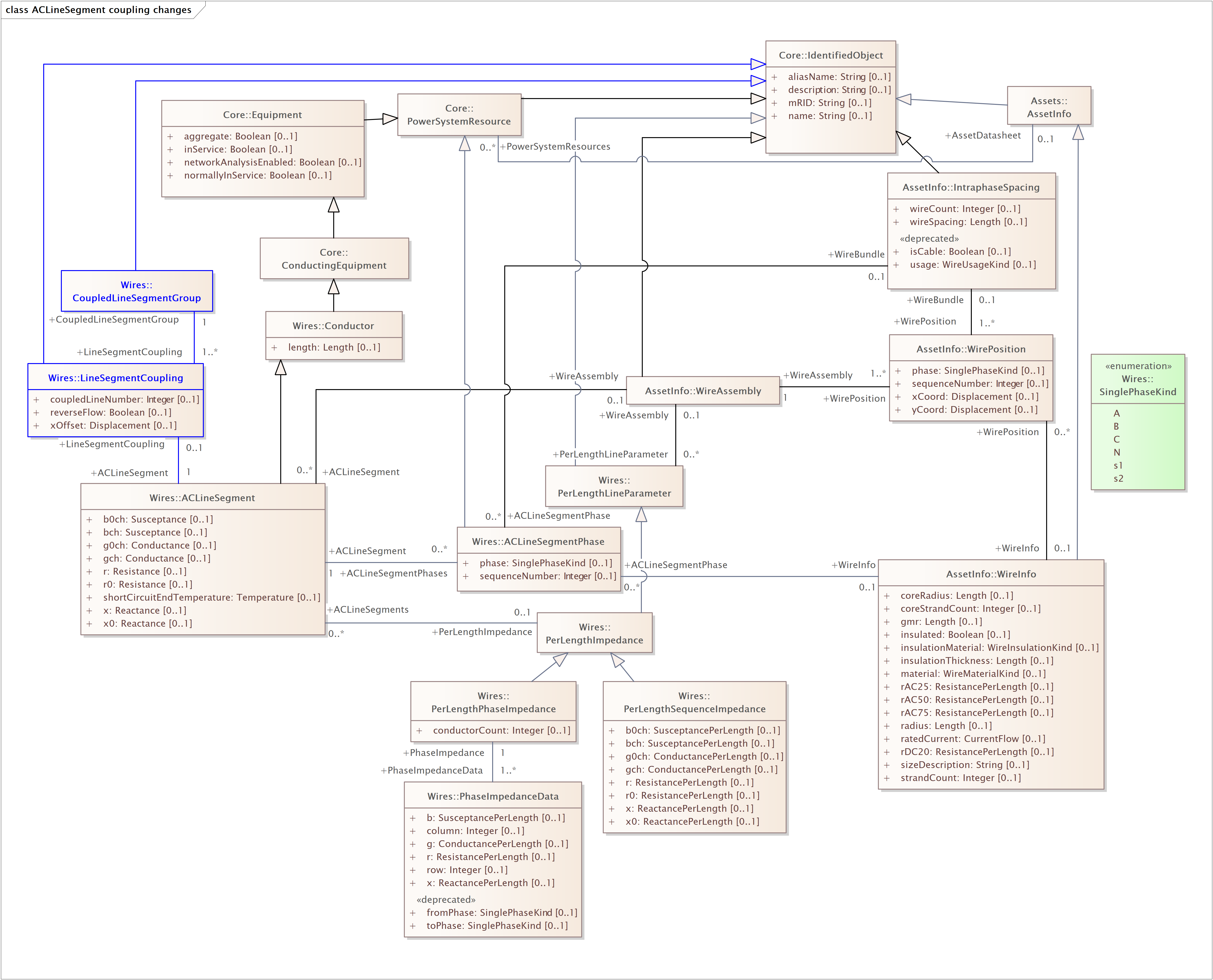 Changes to UML descriptionsAssociationsLineSegmentCoupling to ACLineSegment associationSOURCE LineSegmentCouplingRole: LineSegmentCouplingThe description of this line's coupling with other lines in a coupled group.Multiplicity: [0..1]TARGET ACLineSegmentRole: ACLineSegmentThe line whose relationship in a coupled group is described. Multiplicity: [1]LineSegmentCoupling to CoupledLineSegmentGroupSOURCE LineSegmentCouplingRole: LineSegmentCouplingA coupled line in this coupled group of lines.Multiplicity: [1..*]TARGET CoupledLineSegmentGroupRole: CoupledLineSegmentGroupThe coupled group of lines with which this coupled line has relationships. Multiplicity: [1]Classes and AttributesLineSegmentCouplingClass in package 'Wires'Describes the relationship of a line in a coupled group to the reference line in the group. (Reference line has a coupledLineNumber = 1.)CoupledLineSegmentGroupClass in package 'Wires'Aggregates a set of line segments that are on the same tower, or in the same right-of-way, close enough that mutual coupling impedances between the lines need to be included in network analysis. ATTRIBUTES  coupledLineNumber : Integer       Public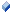 Multiplicity: [0..1]Sequence number of coupled line. Value of 1 indicates that line is the reference line. Valid value range is from 1 to number of coupled lines in the group.  reverseFlow : Boolean     PublicMultiplicity: [0..1]Indication of whether the reference end of a line in a coupled group is the same as the reference end of the reference line.Set reverseFlow to True for any lines that don’t have their Terminal with sequenceNumber = 1 at the same end as the reference line.Set reverseFlow to False for the reference line and for any lines that have their Terminal with sequenceNumber = 1 at the same end as the reference line.The sign of the coupled voltage drop of an ACLineSegment reverses when two coupled lines have their Terminals with sequenceNumber = 1 at opposite ends.   xOffset : Displacement     PublicMultiplicity: [0..1]The horizontal offset between the horizontal reference point of a coupled line and the horizontal reference point of the reference line in the group.The horizontal reference point for a line is established by the line's WireAssembly. It is the zero x position on which the xCoord values of WirePositions in the WireAssembly are based.